Муниципальное бюджетное общеобразовательное учреждение«Начальная школа - детский сад № 14»665930, Иркутская область, Слюдянский район, город Байкальск, микрорайон Южный, 3 квартал, дом 15, тел. 8 395 42 3-22-44E-mail:school14baik@yandex.ruОтчето результатах самообследованияМуниципальное бюджетноеобщеобразовательное учреждение«Начальная школа – детский сад №14»за 2021 годг.БайкальскАналитическая часть  1.1.  Общие сведения об образовательной организацииЦель: Дать объективную оценку фактического состояния образовательного процесса в ОО и его результатов; выявить перспективы развития  образовательной организации.                          Общая характеристика образовательного учреждения.Муниципальное бюджетное  общеобразовательное  учреждение «Начальная школа – детский сад № 14»   располагается по адресу:  Иркутская область, Слюдянский район, город  Байкальск, микрорайон Южный, 3 квартал, дом 15.Проектная мощность – 160 посадочных мест.Социально – культурное окружение:МБОУ  СОШ №11, МБОУ  ДОУ № 2, 3, ДК «Юбилейный», ДЮСШ, техникум отраслевых технологий.   Муниципальное бюджетное общеобразовательное Уучреждение  «Начальная школа – детский сад №14» расположена в микрорайоне Южном города Байкальска. Большинство семей обучающихся  и воспитанников проживают в домах типовой застройки: 89% — рядом с ОО.                                                                                                                                                             Основным видом деятельности  образовательного учреждения является реализация общеобразовательных программ  дошкольного и начального общего  образования.   Оценка системы управления организацией   Управление строится на принципах единоначалия и  коллегиальности. Коллегиальными органами управления являются: педагогический совет, совет родителей, общее собрание  работников. Единоличным исполнительным органом является руководитель- директор.                                                                     Органы управления:   Структура и система управления  соответствует специфике деятельности  школы- сада. По итогам 2021 года система управления  образовательного учреждения оценивается как эффективная, позволяющая учесть мнение работников и всех участников образовательных отношений. В следующем году изменение системы управления не планируется.   Для осуществления учебно-методической работы в учреждении создано два предметных методических объединении:Объединение воспитателей дошкольного образования;объединение педагогов начального образования.В целях учета мнения  родителей (законных представителей) в образовательном учреждении действует  Совет родителей  .Оценка образовательной деятельности   Образовательная деятельность в  МБОУ НШДС №14 организуется в соответствии с Федеральным законом от 29.12.2012 № 273-ФЗ «Об образовании в Российской Федерации», ФГОС  дошкольного и начального общего образования, основными образовательными программами, локальными нормативными актами ОУ.Управление  образовательным учреждением осуществляется в соответствии с действующим законодательством:Федеральным Законом «Об образовании РФ», от 29.12.2012г  № « 273Приказ Министерства образования и науки РФ от 14.06. 2013г  № 462 «Об утверждении Порядка проведения  самообследования  образовательной организации» с изменениями и дополнениями от 14 декабря 2017 гПриказ  Министерства образования и науки РФ от 10.12. 2013г № 1324 «Об утверждении показателей деятельности  образовательной организации, подлежащей самообследованию.СанПиН 1.2.3685-21 «Гигиенические нормативы и требования к обеспечению безопасности и (или) безвредности для человека факторов среды обитания».СП 2.4.3648-20 «Санитарно-эпидемиологические требования к организациям воспитания и обучения, отдыха и оздоровления детей и молодежи» Устав ОО.   Образовательное учреждение  ведет работу по формированию здорового образа жизни и реализации технологий сбережения здоровья. Все  воспитатели и учителя проводят совместно с воспитанниками и обучающимися физкультминутки во время занятий, гимнастику для глаз, обеспечивается  контроль за осанкой, в том числе во время письма, рисования и использования электронных средств обучения.   Результаты педагогического анализа, проведенного по итогам освоения образовательных программ в дистанционном режиме, свидетельствуют о поддержании среднестатистического уровня успеваемости учеников начального  уровня общего образования.1.4.. Оценка содержания и качества подготовки обучающихся.    Учебный план 1–4-х классов ориентирован на 4-летний нормативный срок освоения основной образовательной программы начального общего образования (реализация ФГОС НОО). В 2021 году в результате  ограничительных мер в связи с распространением коронавирусной инфекции часть образовательных программ  пришлось реализовывать с применением электронного обучения и дистанционных образовательных технологий. Для этого использовались федеральные и региональные информационные ресурсы, в частности, платформы «Я- класс». «Фабрика знаний», «Учи ру», «Российская электронная школа» (РЭШ).      Результаты педагогического анализа, проведенного по итогам освоения образовательных программ в дистанционном режиме, свидетельствуют о поддержании среднестатистического уровня успеваемости учеников начального  уровня общего образования.Характеристика образовательных программ, реализуемых в учреждении.Виды образования: - общееУровни  образования -  дошкольное и начальное общееФормы обучения -  очнаяСрок обучения: дошкольное – 3 года,  начальное общее  - 4 годаНаполняемость групп, классов и сохранность контингента.    Стабильность работы учреждения характеризуется постоянным контингентом учащихся и педагогическим коллективом.     Начальная школа – детский сад обеспечивает развитие, воспитание и обучение детей с 3 до 10 лет. В образовательном учреждении три группы дошкольного возраста и четыре класса начальной школы.                                            Динамика наполняемости  классов за три  года                                           Динамика наполняемости  групп за три  года        Приведенная статистика показывает, что положительная динамика успешного освоения  образовательных программ сохраняется, при этом стабильно растет количество обучающихся.. В 2021 году в учреждении было  пять ОВЗ и один инвалид.        Приведенная статистика показывает, что положительная динамика успешного освоения  образовательных программ сохраняется, при этом стабильно растет количество обучающихся.За календарный год выбыло 3 учащихся  и  4 воспитанника,  из них:                          - переход в другие учреждения – 3 чел,-  выезд за пределы  города – 4  чел.Анализ показал, что наполняемость в группах дошкольного возраста уменьшается, в  начальных классах  прослеживается положительная динамика.  Поэтому педагогическому  коллективу следует  продолжить  повышать имидж учреждения через привлечение родителей  к активному участию в образовательном процессе,  дни «Открытых дверей», через осуществление связи со СМИ (газеты, телевидение).  Оценка организации учебного процесса.   Учреждение обеспечивает реализацию федерального государственного образовательного стандарта, образовательных потребностей и запросов обучающихся.    В учреждении разработан  учебный план, рабочие программы учебных предметов, обеспечивающие развитие, воспитание и качество подготовки обучающихся.   Программный материал и учебный план по предметам выполнен на 100%,  Расписание уроков соответствует гигиеническим требованиям к условиям обучения в общеобразовательных учреждениях (санитарно-эпидемиологические требования  СанПиН 2.4.2 3648- 20),  Продолжительность учебной недели в 1 – 4 классах - 5 дней;  обучение осуществляется в две  смены, перемены по 20 мин.     В группах дошкольного возраста основной формой образования и воспитания является игра и виды детской деятельности (игровая, коммуникативная, трудовая, познавательно-исследовательская, продуктивная, музыкально- художественная, чтение художественной литературы). Образовательный процесс ведётся на основе  календарно - тематического планирования.     Согласно ФГОС ДО  образовательная организация  использует  целевые ориентиры дошкольного образования, которые представляют собой социально-нормативные возрастные  характеристики возможных достижений ребенка. Главная цель дошкольного образования – воспитание гармонично развитой и социально ответственной личности на основе духовно- нравственных ценностей народов РФ, исторических и национально- культурных традиций.   Образовательные результаты,  достигнутые в процессе образовательной деятельности:Мотивационные образовательные результаты - это сформированные в образовательном процессе первичные ценностные представления, мотивы, интересы, потребности, система ценностных  отношений к окружающему миру, к себе, другим людям, инициативность, критическое мышление.Универсальные  образовательные результаты -  это развитие  общих способностей (когнитивных – способности мыслить, коммуникативных – способности взаимодействовать, регуляторных – способности к саморегуляции своих действий).Предметные образовательные результаты – это усвоение конкретных  элементов социального опыта  и в том числе элементарных знаний, составляющих предпосылки научного представления о мире, предметных умений и навыков.  Разработаны диагностические карты освоения основной образовательной программы дошкольного образования  (ООП ДО) в каждой возрастной группе. Карты включают анализ уровня развития целевых ориентиров детского развития и качества освоения образовательных областей.  Результаты качества освоения ООП ДО:           Сводная таблица  уровня развития дошкольников за три года   Результаты анализа показывают преобладание детей с высоким и средним уровнем развития, что говорит о результативности образовательной деятельности в группах дошкольного возраста.   Воспитателям  необходимо составить индивидуальный образовательный маршрут  для  планирования дальнейшей работы с детьми, показавшими  средний и низкий уровни  развития.                                  Информация об успеваемости  учащихся начальных классов   Из таблицы видно, что во 2 и  4 классах  качество знаний на 3%  и 9% ниже  школьного, в 3 классе  на  10% - выше.  Качество знаний по школе на 8% ниже в сравнении с прошлым годом.                                                    Сравнительный анализ по предметам: Из таблицы видно:   качество знаний выше школьного :-во  2 классе по русскому языку, окружающему миру, английскому языку и физической культуре, но ниже школьного по  литературному чтению;- в 3 классе выше школьного по русскому языку, литературному чтению, математике, технологии и  и  физической культуре;- в 4 классе – выше школьного по  изобразительной деятельности, технологии и физической культуре,  но ниже школьного по остальным предметам.                                   Сравнительный анализ по предметам за три года по школе                                Анализ   результатов учебной деятельности  за три годаУровень учебных достижений  за три года:   Результаты педагогического анализа, проведенного по итогам освоения образовательных программ в дистанционном режиме, свидетельствуют о снижении результативности образовательной деятельности в начальной школе.  Причина данной ситуации  в следующем:недостаточное обеспечение обучающихся техническими средствами обучения – компьютерами, ноутбуками и др., высокоскоростным интернетом;недостаточное внимание родителей (законных представителей) обучающихся при организации домашней обстановки, способствующей успешному освоению образовательных программ;не успешность работников школы в установлении полноценного взаимодействия с родителями, проведении достаточных разъяснений о включенности в дистанционные занятия и значимости их для обучающихся.Исходя из сложившейся ситуации, в плане работы образовательного учреждения на 2022 год  предусмотрены мероприятия, минимизирующие выявленные дефициты, которые включены   в план ВСОКО.Методическому объединению  учителей начальных классов необходимо проанализировать эффективность применяемых каждым учителем форм и методов обучения, педагогических технологий. Учителям совместно с родителями усилить индивидуальную работу с детьми, имеющими одну  «3», «4» по предмету, т.е «резерв».                             Результаты участия во всероссийских проверочных работах    В апреле 2021 года обучающиеся 4 класса  приняли участие во всероссийских проверочных работах по  русскому языку,  математике, окружающему миру. Цель: выявить обучающихся с пробелами в знаниях и провести своевременная коррекцию.  Результаты следующие:Русский язык Количество не выполнявших – 4чел. (причина: по болезни)МатематикаОкружающий мирКоличество не выполнявших – 1 чел. (причина: по болезни)Учащиеся 4 класса писали ВПР по русскому языку, математике, окружающему миру.Русский языкКоличество заданий – 15Максимальный балл – 38.Количество детей, писавших работу:  20Понизили (отметка <   отметка по журналу -  0Подтвердили( отметка = отметка по журналу – 55%Повысили (отметка > отметка по журналу – 45%Типичные ошибки: Вывод:  Задания первой части направлены  на выявление уровня владения обучающимися базовыми предметными правописными и учебно-языковыми синтаксическими и морфологическими умениями, а также логическими, общеучебными универсальными действиями. Во второй части проверялось умение обучающихся работать с текстом и знание системы языка. Затруднения вызвали у обучающихся задания, нацеленные на знание тем «Безударные гласные в корне, проверяемые ударением», «Орфоэпия», «Состав слова», «Основная мысль текста», «Составление плана», «Лексическое значение слова». Рекомендовано: Повторение тем, в которых допущены ошибки;Введение орфоэпического тренинга на уроках;Расширение лексикона за счет усвоения новых слов;Обучение определению темы и главной мысли текста, составлению плана.Математика Количество заданий – 12Максимальный балл – 20.Количество детей, писавших работу:  24Понизили (отметка <   отметка по журналу -  0Подтвердили( отметка = отметка по журналу – 45,83%Повысили (отметка > отметка по журналу – 54,17%Типичные ошибки: Обучающиеся   занимаются  дополнительными занятиями,  нацеленные на математическое  развитие,  в рамках внеурочной деятельности: «Умники и умницы»1 ч. в неделюВыводы: обучающиеся 4 класса  справились с предложенной работой и показали  хороший уровень достижения предметных и метапредметных результатов, однако результаты отдельных заданий требуют дополнительной работы по устранению недочётов.Рекомендации: 1. Упражнять учащихся в решении нестандартных задач, направленных на логическое мышление2. Организовать индивидуальные занятия в целях развития математических способностей учащихся .Окружающий мирКоличество заданий – 10Максимальный балл – 32.Количество детей, писавших работу:  23Понизили (отметка <   отметка по журналу -  30,43Подтвердили( отметка = отметка по журналу – 60,87%Повысили (отметка > отметка по журналу – 8,7%Типичные ошибки: Выводы: обучающимися хорошо усвоены темы «Материки», «Человек», «Знаки», «Профессии», «Календарь», «Регион».Рекомендации: Провести работу над ошибками.Повторить на уроках темы, в которых допущены ошибки.                     Общие рекомендации по повышению уровня знаний учащихся:Рассмотреть и провести детальный анализ количественных и качественных результатов ВПР на заседаниях МО;Учителям использовать результаты анализа ВПР для коррекции знаний учащихся по ряду предметов, а также для совершенствования методики преподавания русского языка, математики, окружающего мира для создания индивидуальных образовательных маршрутов обучающихся; МО учителей начальной школы разработать систему мер по повышению качества обучения в 4 классе и подготовке к ВПР  в новом учебном году.Планируемые мероприятия по совершенствованию уменийи повышению результативности работы  в ОУ.Планирование коррекционной работы с учащимися, имеющими трудности  с ВПР.Корректировка содержания урочных занятий, отработка программного материала, вызвавшего наибольшие затруднения у обучающихся.Корректировка (по необходимости) рабочих программ для устранения выявленных пробелов в знаниях обучающихся.Внутришкольный мониторинг учебных достижений обучающихся.Своевременное информирование родителей о результатах ВПР, текущих образовательных достижениях учащихся.   Согласно приказа МКУ «Комитет по социальной политике и культуре Слюдянского муниципального района» №109-од от 06.04.2021г «О проведении перекрестной проверки работ ВПР в образовательных организациях в 2021г» работы, выполненные обучающимися, проверялись экспертами  МБОУ НШДС №16. Полученные результаты, переданные экспертами, загружались в систему.Антикоронавирусные меры.   В течение 2021 года в учреждении продолжалась профилактика коронавируса.  Для этого были запланированы организационные и санитарно- противоэпидемические мероприятия в соответствии с СП 3.1/2. 435998-20. Так школа – сад:приобрела  бесконтактные термометры, тепловизор на главный вход, рециркуляторы передвижные и настенные, средства  и устройства для антисептической обработки рук, маски и перчатки;разработала график  входа  дошкольников и обучающихся, график проветривания и уборки  помещений, а также создала максимально безопасные условия приема пищи;составила  расписание со смещенным началом уроков и каскадное расписание звонков, чтобы минимизировать  контакты обучающихся;разместила на сайте МБОУ НШДС №14 необходимую информацию об антироконавирусных  мерах, ссылки распространяли  через мессенджеров и социальных сетей.Переход на новые ФГОС   Для перехода с 1 сентября 2022 года на ФГОС начального  общего образования, утвержденного  приказом Минпросвещения от 31.05.2021 № 286,  в учреждении разработано и утверждена  дорожная  карта, определены сроки разработки ООП НОО.Деятельность рабочей группы за 2021 год по подготовке  школы к постепенному переходу на новые ФГОС НООО можно оценить  как удовлетворительную. Воспитательная работа   С 01.09.2021  школа – сад  реализует рабочие программы воспитания и календарный план воспитательной работы, которые являются частью основных образовательных программ дошкольного и начального  общего образования. В рамках воспитательной работы ОУ: реализует воспитательные возможности педагогов, поддерживает традиции коллективного планирования, организации, проведения и анализа воспитательных мероприятий; реализует потенциал классного руководства в воспитании школьников, поддерживает активное участие классных сообществ в жизни ОУ; вовлекает школьников в кружки, секции, клубы, студии и иные объединения, работающие по школьным программам внеурочной деятельности, реализовывать их воспитательные возможности; использует в воспитании детей возможности школьного урока, поддерживает использование на уроках интерактивных форм занятий с учащимися; поддерживает ученическое самоуправление — как на уровне Школы, так и на уровне классных сообществ; поддерживает деятельность функционирующих на базе школы детских общественных объединений и организаций — например, школьного спортивного клуба; организует для школьников экскурсии, экспедиции, походы и реализует их воспитательный потенциал;  развивает предметно-эстетическую среду ОО и реализует ее воспитательные возможности; организует работу с семьями школьников, их родителями или законными представителями, направленную на совместное решение проблем личностного развития детей.   За шесть  месяцев реализации программ  воспитания  родители, воспитанники и ученики выражают удовлетворенность воспитательным процессом  в  ОУ, что отразилось на результатах анкетирования, проведенного в декабре  2021года. Вместе с тем, родители высказали пожелания по введению мероприятий в календарный план воспитательной работы - проводить осенние и зимние спортивные мероприятия на открытом воздухе совместно с родителями. Предложения родителей  рассмотрены и  включены в календарный план воспитательной работы школы и детского сада  на  второе полугодие  2022 года.    В современных условиях одним из факторов повышения качества дошкольного  и начального образования является социальное  партнерство.  С целью создания открытого образовательного пространства, эффективной организации образовательной деятельности, социализации детей, расширения их кругозора  школа – сад взаимодействует с социальными партнерами:  ДК «Юбилейный», ДЮСШ, ДДТ, ДШИ. Взаимодействие  с другими образовательными учреждениями  осуществляется на основе договоров.  Для расширения образовательного поля и для снижения негативного влияния социума на воспитанников и учащихся  школа- сад работала  по реализации интегрированной  модели, что позволяло наиболее полно объединить учебную и внеурочную сферы деятельности ребенка   для реализации более качественного духовного, творческого и физического развития школьника.    Дети посещают секции в ДЮСШ – 48 (49%),  ДК «Юбилейный – 30 (31%), ДДТ –15(15%), ДШИ – 4 (4%). Охват учащихся составляет - 87%.    Анализ данных по посещению детьми занятий дополнительного образования показывает снижение показателя по охвату в связи с переходом на дистанционный режим.   В прошедшем году прошли мероприятия  патриотической  направленности.   В основе всех мероприятий – совместная творческая деятельность педагогов, детей и их родителей по различным направлениям:Воспитательная  работа  реализуются через традиционные  и  нестандартные формы: экскурсии,  акции, игры, путешествия, презентации,  выставки,  конкурсы.  Регулярная работа велась по пропаганде правил дорожного движения и профилактике дорожного травматизма, по противопожарной безопасности.В учреждении  поддерживаются традиции: «День знаний», «Турслет», «День здоровья»,«Осенняя ярмарка», «Мастерская Деда Мороза»,  «День защитников Отечества», «Мамин День», «Последний звонок», «Проводы зимы»,  «День открытых дверей».    В образовательном учреждении создана и работает  детская  общественная организация «Лучик».        Цель:  создание условий для творческой и общественной самореализации личности младших школьников.    Задачи: активное вовлечение младших школьников в разнообразную деятельность,развитие  индивидуальных качеств  ребят через  различные формы внеклассной и внеурочной деятельности  обучение младших школьников элементам управленческой деятельности защита прав и выражение интересов учащихся развитие и сохранение школьных   традиций.     В  рамках работы летнего оздоровительного  лагеря «Лучик» мероприятия  проводились согласно программе «Чудеса» Цель:Способствовать развитию творческих способностей детей путём сообщения им дополнительных знаний о технологиях изготовления и дизайне изделий, о соотношении цвета и свойствах используемых материалов.Задачи:1.Образовательные:- обучить технологии изготовления сувениров, поделок, формируя умения применять различные технологические приёмы при создании изделий и их дизайне;- познакомить с основными понятиями в декоративно-прикладном творчестве: «цветовой круг», «родственные цвета», «контрастные цвета», «панно», «декорация», «аппликация» и т.д.;- формировать и совершенствовать навыки работы с различными инструментами и материалами.2.  Развивающие:- развивать пространственное и образное мышление;- способствовать развитию познавательного интереса обучающихся в области декоративно - прикладного искусства;- формировать способность к самостоятельному выражению своих идей в процессе работы;- способствовать развитию мелкой моторики рук в целях положительного влияния на интеллект и психику ребёнка.3. Воспитательные:- воспитывать любовь к труду, ответственность за результат;- помочь ребёнку почувствовать себя умелым и талантливым;- формировать дружеские отношения между членами творческой группы, основанные на сотрудничестве, сотворчестве    Основными направлениями являются  духовно - нравственное и патриотическое. Основы самоуправления в начальной школе строятся так, чтобы в среднем и старшем звене дети могли самостоятельно решать многие вопросы, возникающие в школьной жизни.    Традиционными стали  акции: «Письмо солдату» (готовили подарки для военнослужащих,  письма, рисунки), «День матери» (цветы, подарки своими руками для мам, концерт), «День отца» (спортивный конкурс),«Покормите птиц зимой» (изготовление кормушек), «Сохраним ёлочку»  (конкурс елочек - изготовленных из разных материалов»  Проведены встречи с интересными людьми города, работниками городской библиотеки, работниками ДДТ, ДШИ.    Проведение экскурсий было организовано как очно, так  в дистанционном режиме в  пожарную часть,  в  музей, городскую библиотеку, в Танхой.    Ребята ДО «Лучик» проверяли  сохранность учебников, маршрутные листы учащихся школы, школьную форму; оказывали шефскую помощь дошкольникам:  показывали кукольный театр,  инсценировали  сказки, изготавливали своими руками книжки-малышки, участвовали в утренниках и праздниках.       Учащиеся-члены ДО «Лучик» принимали участие в подготовке и проведении  всех школьных и  городских  праздников, конкурсов. Традиционным стало вручение детьми цветов ветеранам ВОВ в городском празднике  9 мая и участие в районном конкурсе «Смуглянка».   Особое внимание в системе воспитательной работы уделяется профилактике правонарушений, безнадзорности, пропаганде здорового образа жизни  воспитанников и обучающихся.   С  целью взаимодействия педагогов и родителей, классными руководителями проводились рейды по квартирам  (по мере необходимости).  Учащихся, состоящих на профилактическом учете – нет. Классные руководители вели регулярную работу по посещаемости уроков  учащимися.  За год не было отмечено особых нарушений.  В учреждении  есть социально – неблагополучные семьи, с которыми также проводилась профилактическая работа: беседы, посещение на дому.     Задача, поставленная на год  по расширению форм работы с семьей – как способ заинтересованного участия родителей в педагогическом процессе ОУ  решалась  через родительские собрания, беседы, конференции.  Формы проведения родительских собраний: лектории, беседы,  консультации, семинары.Родителей  интересовали как традиционные вопросы, так и новые в воспитательной работе: -  адаптация первоклассников;- формирование, сплочение дружного коллектива;-обучение детей с применением дистанционных технологий;- организация  режима дня,  улучшение успеваемости;   - профилактика социально-негативных явлений. Родители являются помощниками классных руководителей и воспитателей в организации походов, праздничных утренников, выпускных вечеров. Ведётся посещение семей – опекунов, семей воспитанников и обучающихся, состоящих на разных видах учета, неблагополучных семей. Традиционной стала  общешкольная родительская конференция. Участие в общественной жизни:-Участие в мероприятиях ко Дню Победы.-Спортивные соревнования ( городские, районные).-Музыкальные и творческие конкурсы (всероссийские, городские, районные).        Оценка работы классных руководителей показала, что работа большинства классных коллективов направлена на реализацию общешкольных и  социально – значимых задач, справедливые и разумные требования предъявлялись большинством классных руководителей.      Основной составляющей воспитательной работы является участие классов в общешкольных мероприятиях.  Это позволяет чётко определить место классного коллектива в общей системе учебно-воспитательного процесса школы, что способствует:повышению уровня общительности каждого в отдельности;развитию личностных качеств учащегося, направленных на благо коллектива в целом, помогает рассмотрению классного коллектива как неотъемлемую часть школьного коллектива. Для разгрузки учителей  необходимо принять учителя для работы в группе продлённого дня. Для решения кадрового вопроса  систематически подаётся вакансия. С целью повышения ответственности родителей за  воспитание  детей педагогам рекомендовано разнообразить формы работы взаимодействия  с ними.Оценка качества участия  обучающихся  в  конкурсах,                                                соревнованиях различного уровня.Одним из важных направлений в ОУ является работа со способными детьми, которая включает следующие направления:участие в олимпиадах школьников различного уровня;организация и проведение интеллектуальных игр;участие в конференциях.Педагогам рекомендовано  мотивировать воспитанников и учащихся для участия в олимпиадах, конкурсах разного уровня. Администрации -  стимулировать педагогов, чьи дети активно участвуют и занимают призовые места в олимпиадах, конкурсах разного уровня.Оценка кадрового обеспечения.   Оценивая кадровое обеспечение образовательной организации, являющееся одним из условий, которое определяет качество подготовки обучающихся и воспитанников, можно сделать выводы:образовательная деятельность  в школе - сад обеспечена квалифицированным профессиональным педагогическим составом;кадровый потенциал учреждения динамично развивается на основе целенаправленной работы по повышению квалификации педагогов.   В период дистанционного обучения все педагоги ОУ успешно освоили онлайн-сервисы, применяли цифровые образовательные ресурсы, вели электронные формы документации, в том числе электронный журнал.   На период самообследования  работают 13 педагогов,  один  педагога – внешнее совмещение   и один педагог - декретный отпуск. Ежегодно меняется учитель английского языка (внешний совместитель), что отрицательно влияет на качество подготовки учащихся.В целях повышения  качества образовательной деятельности в учреждении проводится целенаправленная кадровая политика, основная цель которой – обеспечение оптимального баланса  процессов обновления и сохранения численного и качественного состава кадров в его развитии, в соответствии потребностям  школы- сада.   В учреждении педагогический коллектив укомплектован на 100%.Проведя сравнительный анализ педагогических кадров, можно сделать следующие выводы:          количество педагогов, имеющих высшее образование –  4 (31%);количество педагогов, имеющих  средне специальное образование – 9 (69%);количество педагогов, имеющих  высшую квалификационную категорию – 3 (23%);количество педагогов, имеющих  первую квалификационную категорию – 6 (43%).; количество педагогов, не имеющих  квалификационную категорию – 1 (7%).; Средний возраст педагогов –51 год. Педагоги своевременно проходят процедуру аттестации, уровень аттестации за три года повысился.  В  учреждении  увеличивается количество педагогов, переступавших рубеж педагогического стажа- 25 лет. Педагоги награждены:Почётной  грамотой  Министерства  просвещения  РФ -4 (31%)Премией  Губернатора  Иркутской  области – 1 (8%)Благодарностью  Министерства  Иркутской области – 1  (8%)Премией  мэра  Слюдянского района  «Признание» - 1 (8%)Занесены в «Золотой фонд образования» Слюдянского района     - 4 (31%                        Курсы повышения квалификации за три  годаПо результатам анализа количество педагогов, которые повысили квалификацию в 2021 году, уменьшилось в сравнении с прошлым годом. В учреждении имеется план – график повышения квалификации педагогических кадров, который своевременно выполняется. Формы повышения квалификации педагогических кадров: очная,  дистанционная.   Учитель начальных классов обучается в ИГУ.В дальнейшем необходимо скорректировать перспективный план – график повышения квалификации на три года,  в том числе по работе с детьми ОВЗ.Участие педагогов в конкурсах, семинарах за три годаДинамика участия педагогов в конкурсах, семинарах положительная.      Образовательное учреждение  имеет достаточное кадровое обеспечение, что позволяет  педагогам  участвовать в различных конкурсах, фестивалях и открытых мероприятиях.Администрация  продолжит  работу по стимулированию педагогов, активно участвующих в конкурсах районного и областного уровня.  По итогам 2021 года школа- сад готова  перейти на применение профессиональных стандартов. Из  13 педагогических работников, 11 соответствуют  квалификационным требованиям профстандарта «Педагог»,  1 работник заочно обучается в ИГУ, 5 курс.   Анализ педагогической деятельности педагогов в период  распространения  коронавирусной инфекции выявил следующие трудности: недостаточно возможностей для совместной работы с воспитанниками и обучающимися в реальном времени по причине низкой мотивации родителей к занятиям с детьми.1.7. Оценка учебно- методического обеспечения                                                                                        и библиотечно-информационного обеспечения    Количество кабинетов и групп соответствует проектной мощности и СанПиН.Все учащиеся обеспечены учебниками.За 2021 год фонд учебной литературы увеличился на 298 экземпляра  учебников, общий фонд библиотечного (книжного) фонда-2272 экземпляра, из них учебников – 1052.Обеспеченность учебниками по  предметам составила 100%.Оборудование и оснащение методического кабинета достаточно для реализации образовательных программ.  В методическом кабинете созданы условия для возможности  организации совместной деятельности педагогов.   Необходимо продолжить работу по пополнению научно-методической, информационной базы в учреждении, приобрести проекторы в группы дошкольного возраста, пополнять предметно-развивающую среду в соответствии с ФГОС.                    1.8.Материально-техническое  оснащение                                             образовательного процесса.    Материально-техническая база учреждения в основном  соответствует целям и задачам ОО. Состояние материально-технической базы и состояние здания в основном соответствует санитарным нормам и пожарной безопасности. Проблемы материально – технического обеспечения в учреждении, связаны с тем, что необходимо частично заменить ростовую мебель по классам и группам, оборудование в дошкольных группах, спортивный инвентарь.    В целом материально – техническая база учреждения обеспечивает реализацию задач определенных уставом. Анализ и контроль качества МТБ, ее соответствие целям и задачам учреждения осуществляется государственными органами надзора. Систематические проверки Управления Роспотребнадзора, пожарной инспекции, энергонадзора подтверждают создание необходимых условий для обучения и воспитания детей, нормы СанПиНа соблюдаются. Совершенствование материальной базы: заменена большая часть технологического оборудования пищеблока, установлена новая вытяжка, сделан капитальный ремонт кровли, установлены входные двери с доводчиками, домофон,  заменены все окна на стеклопакеты, приобретены учебники на сумму  100 676,62 рубля.   В учреждении имеется система видеонаблюдения, пожарной сигнализации и система автоматического оповещения при пожаре, установлена кнопка тревожной сигнализации.  Регулярно проводится косметический ремонт здания. Со средств областного бюджета поступают средства на учебные расходы: совершенствуется оснащение учебных кабинетов и групп необходимым оборудованием и пособиями, приобретаются комплекты дидактических таблиц, наглядные средства обучения, учебники, канцелярия.   В группах дошкольного возраста организована развивающая предметно- пространственная среда, обеспечивающая комфортное пребывание и максимальные возможности для развития ребенка. При построении развивающей  предметно- пространственной среды в учреждении учитывались требования к  её организации.Учреждение имеет официальный сайт. Работа по своевременному обновлению информации на официальном сайте регламентирована через приказ директора. Ответственный за ведение сайта – учитель начальных классов Ярославцева А.НВ течение 2021 учебного года проводилась работа по укреплению материально- технической базы, приобретены: компьютер, водонагреватель, установка домофона, линолеум, детские игрушки, канцелярия для дошкольниковАктового зала  в образовательном учреждении - нетВ учреждении имеется:медицинский, процедурные  кабинеты,.помещение для приема пищи  (25 посадочных мест).  Санитарное   состояние пищеблока, подсобных помещений для хранения продуктов, обеспеченность  посудой - удовлетворительное.Санитарное   состояние пищеблока, подсобных помещений для хранения продуктов, обеспеченность  посудой - удовлетворительное.1.9. Оценка функционирования внутренней системы оценки качества образования (ВСОКО).     В образовательном  учреждении утверждено положение о внутренней системе оценки качества образования. Мониторинг качества образовательной деятельности в 2021году показал  достаточно хорошую работу педагогического коллектива по всем показателям, несмотря на  недельный дистанционный режим занятий.  Состояние здоровья и физического развития воспитанников удовлетворительное. Успешно освоили  образовательную программу дошкольного образования в своей возрастной группе -94%. В течение года воспитанники групп дошкольного возраста успешно участвовали в конкурсах и мероприятиях различного уровня.Проведенное  анкетирование родителей воспитанников и учащихся,  показало следующие результаты:доля  получателей услуг, положительно оценивающих доброжелательность и вежливость работников  учреждения – 100%;доля  получателей услуг, удовлетворенных  компетентностью работников учреждения – 100%;доля  получателей услуг, удовлетворенных материально – техническим обеспечением учреждения – 96%;доля  получателей услуг, удовлетворенных качеством представленных образовательных услуг – 96%;доля  получателей услуг, которые готовы рекомендовать  образовательное учреждение родственникам и знакомым – 96%.Анкетирование родителей показало высокую степень удовлетворенности качеством предоставляемых услуг.     Основными элементами контроля явились: - состояние преподавания учебных предметов;- ведение школьной документации;- выполнение учебных программ;- подготовка и проведение промежуточной аттестации;- выполнение решений педагогических советов и совещаний.   Календарно-тематические планы соответствовали требованиям и сдавались в срок всеми педагогами. Замечания, в основном, касались планирования текущих проверочных работ. Все замечания устраняли в срок.    В течение года проверялись  электронные журналы, журналы внеурочной деятельности и факультативных занятий. При проверке классных журналов отслеживались: своевременность заполнения;своевременность прохождения программы;выполнение программы, практической её части;объективность оценивания учащихся.       Проверка показала, что  не все учителя своевременно оформляют электронные журналы.. После сделанных замечаний – недостатки устранялись  в срок.     Проверка состояния тетрадей в течение учебного года показала, что во всех классах и по всем предметам ведутся тетради, домашние работы выполняются. Объем домашних заданий соответствует нормам. Орфографический режим соблюдается. Количество диктантов, контрольных работ соответствует календарно-тематическому планированию. По данному направлению  отмечается систематическая работа учителей Цанько И.П, Кириллову Н.Ю.   Дневники проверялись у учащихся 2 - 4-х классов. Сделаны следующие выводы: все учителя вовремя выставляют отметки, учащиеся ведут дневники аккуратно, записаны расписания уроков и списки учителей, но, в  то  же время, на момент проверки не у всех учащихся имелись дневники, не всегда записывается домашнее задание, отсутствуют росписи родителей, что говорит об отсутствии систематического контроля  за детьми с их стороны и со стороны классных руководителей. Учителя допускают пропуски  учениками записи домашних заданий, мало внимания уделяют правильности заполнения учащимися расписания занятий на неделю. Были назначены повторные проверки, которые показали, что большинство недочётов были устранены.      В результате проверки личных дел учащихся установлено, что на каждого воспитанника и  учащегося заведено личное дело, личные дела ведутся аккуратно, имеется вся необходимая документация (заявление, копия свидетельства о рождении, справка о прописке ребенка, согласие на обработку персональных данных, договор).  Классные руководители своевременно вносят в личные дела итоговые оценки, сведения о поощрении учащихся.   В рамках внутришкольного контроля были проведены  административные контрольные работы и диктанты, а также проверка техники чтения.       Анализируя результаты контрольных  работ, можно сделать вывод, что в основном учащиеся начальных классов с базовым уровнем справились.     Учителям начальных классов после проведения срезов были даны следующие рекомендации:- усилить работу по формированию у детей грамотного письма, вычислительных   навыков, воспитанию добросовестного отношения к учению, используя личностно-  ориентированный подход и современные педагогические технологии;- каждому учителю тщательно проанализировать работы учащихся и наметить план   работы с детьми, не справившимися с предложенными заданиями,  со слабоуспевающими учениками.  По посещенным урокам отмечается,  что учителя в системе проводят работу по формированию УУД: выделения главного, умения сравнивать, давать полные ответы на поставленные вопросы, анализировать. Большая часть уроков проходит в оптимальном режиме, части урока логически связаны друг с другом.   Также в большинстве случаев прослеживается отработанность учебных действий между учителями и обучающими. Имеет место и то, что далеко не все обучающиеся заинтересованы происходящим на уроке. Учителя испытывают затруднения в организации деятельности обучающихся с низкой мотивацией.    По итогам посещения уроков даны рекомендации:1. Эффективно внедрять личностно-ориентированные  технологии.2. Рационально использовать учебное время урока.3. Проверять запись   домашнего задания  обучающимся в дневниках.4. Учитывая возрастные особенности обучающихся, использовать разные формы работы     на уроке.     Итоги различных видов контроля рассматривались на  совещаниях при директоре, на заседаниях методического объединения  педагогов.II.  Показатели деятельности  (дошкольники)                           10. ПОКАЗАТЕЛИ ДЕЯТЕЛЬНОСТИ МБОУ НШДС №14 (школа)По результатам проведенного самообследования определены основные направления работы коллектива на 2022 год:Пополнение предметно- развивающей среды Укрепление материально- технической базыПовышение профессионального уровня педагоговУвеличение количества педагогических работников, имеющих высшую и первую квалификационную категориюАктивное включение родителей (законных представителей) в образовательный процессПовышение качества образования и творческого потенциала каждого ребенка. Отчет по результатам самообследования направлен председателю МКУ «Комитет по социальной политике и культуре Слюдянского муниципального района» Чудиновой Н.Ю.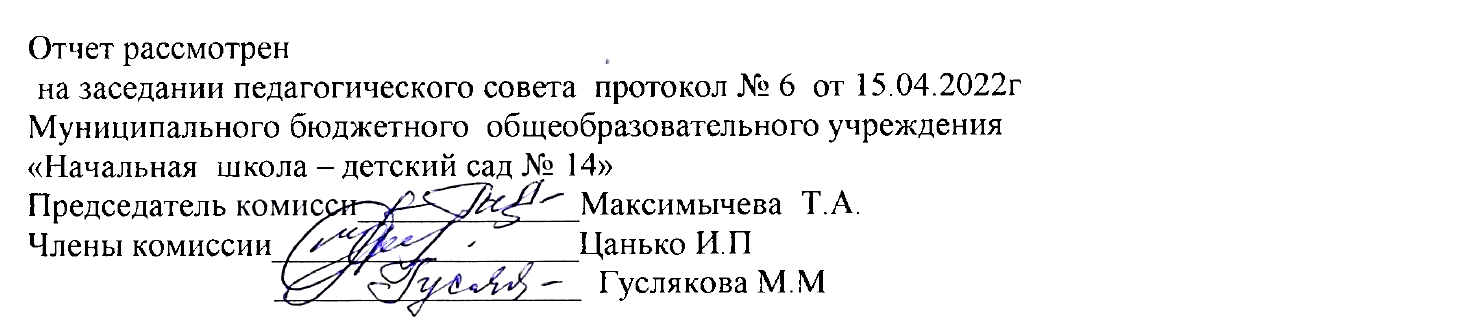 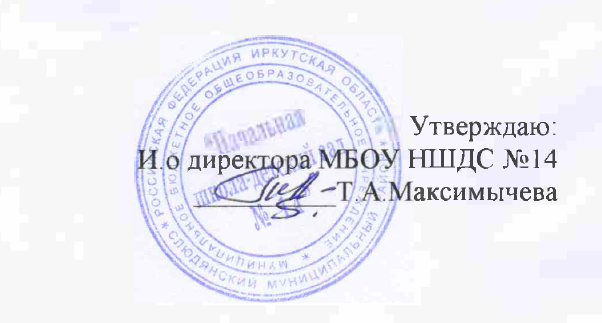 №                                         Содержаниестр.Раздел I.  Аналитическая частьРаздел I.  Аналитическая часть31.1Общие сведения об образовательной организации31.2Оценка системы управления организации41.3Оценка образовательной деятельности51.4Оценка содержания и  качество подготовки обучающихся 51.5Оценка организации учебного процесса.71.6Оценка качества  кадрового  обеспечения201.7Оценка качества учебно- методического обеспечения221.8Оценка качества материально-  технической базы221.9Оценка функционирования  внутренней системы оценки качества образования23Раздел II. Анализ показателей деятельности ОУРаздел II. Анализ показателей деятельности ОУ25Полное наименование ОУ в соответствии с Уставом:Муниципальное бюджетное общеобразовательное учреждение «Начальная  школа – детский сад № 14» г. БайкальскаТип ОУОбразовательное учреждение  для детей дошкольного и младшего школьного возрастаВид ОУНачальная  школа – детский садЛицензия на право осуществления образовательной деятельности:серия 38Л01    № 0002681  регистрационный  №  8297                                     дата выдачи 03 сентября 2015 годасрок действия - бессрочноСвидетельство о государственной аккредитации:Серия 38АО1   № 0001460  регистрационный №  3422   дата выдачи  31 августа 2016г.срок действия  по 20 июня 2026 года. Свидетельство о государственной регистрации права на землюСерия 38 /АД   № 692543Дата выдачи 18 мая 2012г. Учредитель     ОУ    Муниципальное  казенное учреждение «Комитет по социальной политике и культуре муниципального образования Слюдянский район»Контактная информацию ответственных лиц ОУМиронова Тамара Павловна, директорМаксимычева Тамара Александровна, заместитель директора по УВРЗолина Татьяна Борисовна, заведующая  хозяйствомНаличие  сайта учреждения.Контактная информация.Электронный адресHffp://baik14.edusluda. ruАдрес: 665930, Иркутская область, Слюдянский районг. Байкальск , м- н Южный  квартал 3, дом 15E-mail:school14baik@yandex.ru Формы ученического самоуправленияДетская организация «Лучик»Год образования  ОУ1968гНаименование органа                                               ФункцииДиректорКонтролирует работу и обеспечивает эффективное взаимодействие структурных подразделений организации, утверждает штатное расписание, отчетные документы организации, осуществляет общее руководство  школой - садом Совет родителейРассматривает вопросы:− развития образовательной организации;− финансово-хозяйственной деятельности;− материально-технического обеспеченияПедагогический советОсуществляет текущее руководство образовательной деятельностью школы -  сада, в том числе рассматривает вопросы:− развития образовательных услуг;− регламентации образовательных отношений;− разработки образовательных программ;− выбора учебников, учебных пособий, средств обучения и       воспитания;− материально-технического обеспечения образовательного     процесса;− аттестации, повышении квалификации педагогических работников;− координации деятельности методических объединенийОбщее собрание работниковРеализует право работников участвовать в управлении образовательной организацией, в том числе:− участвовать в разработке и принятии коллективного договора, Правил трудового распорядка, изменений и дополнений к ним;− принимать локальные акты, которые регламентируют деятельность образовательной организации и связаны с правами и обязанностями работников;− разрешать конфликтные ситуации между работниками и администрацией образовательной организации;− вносить предложения по корректировке плана мероприятий организации, совершенствованию ее работы и развитию материальной базы                                     Начальная школа –97 обучающихся                                     Начальная школа –97 обучающихся                                     Начальная школа –97 обучающихся                                     Начальная школа –97 обучающихся                                     Начальная школа –97 обучающихся                                     Начальная школа –97 обучающихся1 класс – 252 класс - 252 класс - 253 класс - 253 класс - 254 класс – 22                                       детский сад  - 49  воспитанник                                       детский сад  - 49  воспитанник                                       детский сад  - 49  воспитанник                                       детский сад  - 49  воспитанник                                       детский сад  - 49  воспитанник                                       детский сад  - 49  воспитанникмладшая  группа -11младшая  группа -11Средняя  группа- 13Средняя  группа- 13старшая группа- 25старшая группа- 25                                год201920202021динамикаКоличество классов444В них учащихся90 /90%100 /  100%97 /  97%  +10, -3Средняя наполняемость22,52524  +2,5, -1Учащихся в 1-х классах242525  +1,=                                год201920202021динамикаКоличество  групп333В них  воспитанников515049  - 1, - 1Средняя наполняемость171616  - 1, =Уровень развития целевых ориентиров детского развитияВыше нормыВыше нормыНормаНормаНиже нормыНиже нормыИтогоИтогоУровень развития целевых ориентиров детского развитияКол-во%Кол-во%Кол-во%Кол-во% воспитанников в пределе нормыУровень развития целевых ориентиров детского развития24492245364694Качество освоения образовательных областей24492245364694Образовательная  область    2019г    2019г    2019г   2020 г   2020 г   2020 г  2021г  2021г  2021гдинамика          Уровни развития %всрнвсрнвсрнСоциально- коммуникативное развитие673306832068320положительнаяПознавательное развитие703007228072280положительнаяРечевое развитие653236532364324положительнаяХудожественно- эстетическое развитие693107030079310положительнаяФизическое развитие712907129072280положительнаяклассКол-воуч-ся  Ко-во  обучающихся  окончивших год  Ко-во  обучающихся  окончивших год  Ко-во  обучающихся  окончивших год  Ко-во  обучающихся  окончивших годУсп.%Кач.%Ср.баллклассКол-воуч-ся  на «5»на «4 – 5»«3-4»с одной  «3»Усп.%Кач.%Ср.балл223 1   4%10  /43%12 / 52%-100473.53253  /12%12 /64%10/ 40%-100603.74224 / 18%5 / 23%12/  55%1 / 4%100413.4Итого 708  /12% 27 / 38%34 / 49%1 / 1%10050     3.5            Предмет                                                        год                                                        год                                                        год                                                        год                                                        год                                                        год                                                        год                                                        год                                                        год                                                        год                                                        год                                                        год            Предмет   2 класс   2 класс   2 класс  3 класс  3 класс  3 класс  4 класс  4 класс  4 класс  По школе  По школе  По школе                                                               %Усп.Кач.ОбУспКач ОбУспКачОбУспКачсрРусский язык100743.9100723.9100503.6100653.8Литературное чтение100744.0100804.2100733,9100764.0Математика 100613.7100804.0100553.7100653.8Ознаком. с окруж.100914.2100804.0100683,9100804.0Английский язык100693.9100604.1100503,7100603,9Изобраз. деятельн.1001004.4100964.61001004.8100984.6 Технология 100914.31001004.51001004.6100974.4Физическая культура1001004.01001004.71001004.81001004.5ОРКСЭ--зачзач            Предмет                                                        год                                                        год                                                        год                                                        год                                                        год                                                        год                                                        год                                                        год                                                        год            Предмет2019г2019г2019г2020г2020г2020г2021г2021г2021г                                                               %Усп.Кач.Ср.бУспКач Ср.бУспКачСр.бРусский язык100683.8100653.7100653.8Литературное чтение100924.1100874.2100764.0Математика 100743.9100723.8100653.8Ознаком. с окруж.100944.3100854.0100804.0Английский язык1001004.7100914.1100603,9Изобраз. деятельн.100984.61001004.6100984.6 Технология 1001004.61001004.6100974.4Физическая культура100994.71001004.91001004.5ОРКСЭзачзач             Год Кол-во учащихсяОтличниковУдарников2019918 (9%)36 (39%)2020 1014 (4%)38 (38%)2021 978  (7%)27 (25%)ГодВсего      уч-ся УспеваемостьКачествоСр.б201991100674,42020 101100584,3202197100503,5КлассКол-во учащихсяКол-во выполнявших работу5432Усп. %Кач. %Ср. балл4242071210100954,1КлассКол-во учащихся по спискуКол-во выполнявших работу5432Усп. %Качество, %Ср. балл42424121020100924,4КлассКол-во учащихся по спискуКол-во выполнявших работу5432Усп. %Качество, %Ср. балл4242331640100833,9№  заданияТипичные ошибкиВозможные причины5Звонкие и глухие согласные звукиНедостаток умения распознавать звонкие и глухие согласные звуки13.2Морфологические признаки имён прилагательных Недостаток умения определять падеж имён прилагательных15.1Работа с пословицей (толкование ситуации в заданном контексте)Недостаток умения правильно объяснять в контексте представленной ситуации15.2Работа с пословицей (правописная грамотность)Недостаток умения правильно строить предложения без орфографических и пунктуационных ошибок№ заданияТипичные ошибкиВозможные причины7Арифметические действия.Недостаток умения оценивать и прикидывать ответ при практических расчётах.8Работа с текстовыми задачамиНедостаток умения планировать ход решения задачи.9.1Работа с текстовыми задачамиНедостаток умения решать арифметическим способом задачи, связанные с повседневной жизнью.9.2Работа с текстовыми задачамиНедостаток умения решать арифметическим способом задачи, связанные с повседневной жизнью.12Работа с текстовыми задачамиНедостаток умения планировать ход решения задачи.№ заданияТипичные ошибкиВозможные причины5Правила сохранения здоровья и правильного поведения человекаНедостаток умения распознавать части правил сохранения здоровья и правильного поведения человека6.2Описание экспериментаВ описании эксперимента не отражены различия в условиях8.3Объяснение пользы профессии для обществаПриведены рассуждения общего характера, не связанные с общественной значимостью конкретной профессии10.2(2)Название растений, которые встречаются в природе регионаПравильно названы только 1-2 растения10.2(3)Рассказ об одном из растенийПриведены рассуждения общего характера, не соответствующие требованию задания№конкурс, олимпиада                   РезультатПедагог                    Муниципальный уровень                    Муниципальный уровень1VI- районная научно- практическая конференция «Чтение Наума – Грамотника»3 место – Дроздова Валерия.3 место – Смолянинов КириллЦанько И.ПКириллова Н.Ю2Районный конкурс «Патриотической песни»Грамота победителя - ансамбль «Василек»Шеметова М.В3Районный онлайн- конкурс «Уроки безопасности»Команда «Экипаж»  победа в номинации «Самый сказочный видеоролик» Шеметова М.В41 Муниципальный фестиваль- конкурс патриотической песни «Катюша»Диплом 1 степени – дуэт Лугодна Виктория и Сальникова ЗлатаШеметова М.ВРегиональный уровеньРегиональный уровеньРегиональный уровеньРегиональный уровень5III Региональный фестиваль театрального искусства «Байкальская театральная палитра» номинация «IX Областной конкурс художественного чтения «Живое слово»Лауреат  I СТЕПЕНИ -  Лугодина ВикторияЦанько И.П6Конкурс- фестиваль профессионального мастерства «Калейдоскоп детства»Лауреат 1 степени – Данилова СофияЛауреат 1 степени – ансамбль «Ириски»Шеметова М.В                                                                Международный уровень                                                                Международный уровень                                                                Международный уровень                                                                Международный уровень7Международный конкурс «Горжусь Россией»Лауреат 1 степени – Журавков РостиславСизова Н.В8Муниципальный творческий конкурс «Подарок маме»Номинация «Удивительная бумага» работа «Сказочная фея»работа «Цветы для мамы»работа «Радужный цветок»Диплом – 2 степени Рудых ЕваБлагодарственное письмо- Зотченко АлисеБлагодарственное письмо – Мещеряковой ЕвеГуслякова М.МБыватова Н.НЛямичева Н.Н9Международный конкурс «Осенняя сказка»1 место - Коллективная работаСизова Н.ВГородской уровеньГородской уровеньГородской уровеньГородской уровень10VIгородской  творческий конкурс «Бравые парни» 2021.3 место- Сиденко Андрей Цанько И.ПКириллова Н.ЮШеметова М.В11Лыжные гонки «Кубок Малыша» 3 место – Жуков БогданЦанько И.П12«Байкальская  принцесса»1 место- Павлова МиланаШенметова М.В,                                                                     Всероссийский уровень                                                                    Всероссийский уровень                                                                    Всероссийский уровень                                                                    Всероссийский уровень13Всероссийский конкурс  рисунков «Сказки великого сказочника»место – Истомина Василиса, Киселёва Алиса.Место – Курдобакин Иван, Карякин Кирилл, Корякина КристинаЦанько И.П14Всероссийский конкурс  рисунков «Любимый  питомец»Номинация «Изобразительное искусство»,                      название работы «Милашечка»,«Моя любимая Буся»«Знакомство»Диплом 1 место – Измайлова Александра.Диплом 2 место – Лугодина Виктория,Диплом 3 место – Буркова МилоликаЦанько И.П14«Педагогикаа XXIв» Всероссийский конкурсДиплом 1 степени – семья СулемановыхДиплом 1 степени – семья Черновой АлиныМатвеева Т.В16Всероссийский конкурс  рисунков «Сказки великого сказочника»место – Истомина Василиса, Киселёва Алиса.Место – Курдобакин Иван, Карякин Кирилл, Корякина КристинаЦанько И.П17Всероссийский конкурс  рисунков «Любимый  питомец»Номинация «Изобразительное искусство»,                   название  работы «Милашечка»,«Моя любимая Буся»«Знакомство»Диплом 1 место – Измайлова Александра.Диплом 2 место – Лугодина Виктория,Диплом 3 место – Буркова МилоликаЦанько И.П2019 год2020 год20201ёгод14 / 93%9 / 69%8 /61%2019 год2020год2021год9 / 60%10 / 77%10 /77%NПоказатели Ед. измерения 1.Образовательная деятельностьОбразовательная деятельность1.1 Общая численность воспитанников, осваивающих образовательную программу дошкольного образования, в том числе: 491.1.1 В режиме полного дня (12 часов) 491.1.2 В режиме кратковременного пребывания (3-5 часов) 01.1.3 В семейной дошкольной группе 01.1.4 В форме семейного образования с психолого-педагогическим сопровождением на базе дошкольной образовательной организации 01.2 Общая численность воспитанников в возрасте до 3 лет 01.3 Общая численность воспитанников в возрасте от 3 до 8 лет 491.4 Численность/удельный вес численности воспитанников в общей численности воспитанников, получающих услуги присмотра и ухода: Численность/удельный вес численности воспитанников в общей численности воспитанников, получающих услуги присмотра и ухода: 1.4.1 В режиме полного  дня (12 часов)  49  /100% 1.4.2 В режиме продленного дня (12-14 часов) 01.4.3 В режиме круглосуточного пребывания 01.5 Численность/удельный вес численности воспитанников с ограниченными возможностями здоровья в общей численности воспитанников, получающих услуги: 01.5.1 По коррекции недостатков в физическом и (или) психическом развитии 01.5.2 По освоению образовательной программы дошкольного образования 49/100% 1.5.3 По присмотру и уходу 01.6 Средний показатель пропущенных дней при посещении дошкольной образовательной организации по болезни на одного воспитанника 7,61.7 Общая численность педагогических работников, в том числе: музыкальный руководитель и логопед71.7.1 Численность/удельный вес численности педагогических работников, имеющих высшее образование 1  / 14% 1.7.2 Численность/удельный вес численности педагогических работников, имеющих высшее образование педагогической направленности (профиля) 1 /14% 1.7.3 Численность/удельный вес численности педагогических работников, имеющих среднее профессиональное образование 6 /86% 1.7.4 Численность/удельный вес численности педагогических работников, имеющих среднее профессиональное образование педагогической направленности (профиля) 6 /86% 1.8 Численность/удельный вес численности педагогических работников, которым по результатам аттестации присвоена квалификационная категория, в общей численности педагогических работников, в том числе: 6 /86% 1.8.1 Высшая 3 / 43% 1.8.2 Первая 3 / 43% 1.9 Численность/удельный вес численности педагогических работников в общей численности педагогических работников, педагогический стаж работы которых составляет: человек/% 1.9.1 До 5 лет 1 / 12% 1.9.2 Свыше 30 лет 1 /12% 1.10 Численность/удельный вес численности педагогических работников в общей численности педагогических работников в возрасте до 30 лет 01.11 Численность/удельный вес численности педагогических работников в общей численности педагогических работников в возрасте от 55 лет     1/12% 1.12 Численность/удельный вес численности педагогических и административно-хозяйственных работников, прошедших за последние 5 лет повышение квалификации/профессиональную переподготовку по профилю педагогической деятельности или иной осуществляемой в образовательной организации деятельности, в общей численности педагогических и административно-хозяйственных работников 8/100% 1.13 Численность/удельный вес численности педагогических и административно-хозяйственных работников, прошедших повышение квалификации по применению в образовательном процессе федеральных государственных образовательных стандартов в общей численности педагогических и административно-хозяйственных работников 8/100% 1.14 Соотношение "педагогический работник/воспитанник" в дошкольной образовательной организации 8 /511.15 Наличие в образовательной организации следующих педагогических работников: Наличие в образовательной организации следующих педагогических работников: 1.15.1 Музыкального руководителя да1.15.2 Инструктора по физической культуре нет1.15.3 Учителя-логопеда нет1.15.4 Логопеда нет1.15.5 Учителя- дефектолога нет 1.15.6 Педагога-психолога   нет2.Инфраструктура2.1 Общая площадь помещений, в которых осуществляется образовательная деятельность, в расчете на одного воспитанника 2,7 кв.м2.2 Площадь помещений для организации дополнительных видов деятельности воспитанников 72 кв.м2.3 Наличие физкультурного зала да2.4 Наличие музыкального зала да2.5 Наличие прогулочных площадок, обеспечивающих физическую активность и разнообразную игровую деятельность воспитанников на прогулке даN п/пПоказателиЕдиница измеренияКол-во1.Образовательная деятельность1.1Общая численность учащихсячеловек1001.2Численность учащихся по образовательной программе начального общего образованиячеловек1001.3Численность учащихся по образовательной программе основного общего образованиячеловек01.4Численность учащихся по образовательной программе среднего общего образованиячеловек01.5Численность/удельный вес численности учащихся, успевающих на "4" и "5" по результатам промежуточной аттестации, в общей численности учащихсячеловек/%35 / 36%1.13Численность/удельный вес численности выпускников 11 класса, получивших результаты ниже установленного минимального количества баллов единого государственного экзамена по математике, в общей численности выпускников 11 классачеловек/%01.14Численность/удельный вес численности выпускников 9 класса, не получивших аттестаты об основном общем образовании, в общей численности выпускников 9 классачеловек/%01.15Численность/удельный вес численности выпускников 11 класса, не получивших аттестаты о среднем общем образовании, в общей численности выпускников 11 классачеловек/%01.16Численность/удельный вес численности выпускников 9 класса, получивших аттестаты об основном общем образовании с отличием, в общей численности выпускников 9 классачеловек/%01.17Численность/удельный вес численности выпускников 11 класса, получивших аттестаты о среднем общем образовании с отличием, в общей численности выпускников 11 классачеловек/%01.18Численность/удельный вес численности учащихся, принявших участие в различных олимпиадах, смотрах, конкурсах, в общей численности учащихсячеловек/%67 / 67%1.19Численность/удельный вес численности учащихся - победителей и призеров олимпиад, смотров, конкурсов, в общей численности учащихся, в том числе:человек/%41/41%1.19.1Регионального уровнячеловек/%20 / 20%1.19.2Федерального уровнячеловек/%8 /8%1.19.3Международного уровнячеловек/%13 /13%1.20Численность/удельный вес численности учащихся, получающих образование с углубленным изучением отдельных учебных предметов, в общей численности учащихсячеловек/%01.21Численность/удельный вес численности учащихся, получающих образование в рамках профильного обучения, в общей численности учащихсячеловек/%01.22Численность/удельный вес численности обучающихся с применением дистанционных образовательных технологий, электронного обучения, в общей численности учащихсячеловек/%01.23Численность/удельный вес численности учащихся в рамках сетевой формы реализации образовательных программ, в общей численности учащихсячеловек/%01.24Общая численность педагогических работников, в том числе:человек5/ 100%1.25Численность/удельный вес численности педагогических работников, имеющих высшее образование, в общей численности педагогических работниковчеловек/%3/  60%1.26Численность/удельный вес численности педагогических работников, имеющих высшее образование педагогической направленности (профиля), в общей численности педагогических работниковчеловек/%3/60%1.27Численность/удельный вес численности педагогических работников, имеющих среднее профессиональное образование, в общей численности педагогических работниковчеловек/%2/ 40%1.28Численность/удельный вес численности педагогических работников, имеющих среднее профессиональное образование педагогической направленности (профиля), в общей численности педагогических работниковчеловек/%2/40%1.29Численность/удельный вес численности педагогических работников, которым по результатам аттестации присвоена квалификационная категория, в общей численности педагогических работников, в том числе:человек/%3/60%1.29.1Высшаячеловек/%01.29.2Перваячеловек/%3/60%1.30Численность/удельный вес численности педагогических работников в общей численности педагогических работников, педагогический стаж работы которых составляет:человек/%1.30.1До 5 летчеловек/%01.30.2Свыше 30 летчеловек/%3 /60%1.31Численность/удельный вес численности педагогических работников в общей численности педагогических работников в возрасте до 30 летчеловек/%01.32Численность/удельный вес численности педагогических работников в общей численности педагогических работников в возрасте от 55 летчеловек/%01.33Численность/удельный вес численности педагогических и административно-хозяйственных работников, прошедших за последние 5 лет повышение квалификации/профессиональную переподготовку по профилю педагогической деятельности или иной осуществляемой в образовательной организации деятельности, в общей численности педагогических и административно-хозяйственных работниковчеловек/%5/ 100%1.34Численность/удельный вес численности педагогических и административно-хозяйственных работников, прошедших повышение квалификации по применению в образовательном процессе федеральных государственных образовательных стандартов, в общей численности педагогических и административно-хозяйственных работниковчеловек/%5/60%2.Инфраструктура2.1Количество компьютеров в расчете на одного учащегосяединиц 1ПК2.2Количество экземпляров учебной и учебно-методической литературы из общего количества единиц хранения библиотечного фонда, состоящих на учете, в расчете на одного учащегосяединиц1974/ 19на уч-сяНаличие в образовательной организации системы электронного документооборотаНаличие в образовательной организации системы электронного документооборотада/нетНетНаличие читального зала библиотеки, в том числе:Наличие читального зала библиотеки, в том числе:да/нетнетС обеспечением возможности работы на стационарных компьютерах или использования переносных компьютеровС обеспечением возможности работы на стационарных компьютерах или использования переносных компьютеровда/нетНетС медиатекойС медиатекойда/нетНетОснащенного средствами сканирования и распознавания текстовОснащенного средствами сканирования и распознавания текстовда/нетНетС выходом в Интернет с компьютеров, расположенных в помещении библиотекиС выходом в Интернет с компьютеров, расположенных в помещении библиотекида/нетНетС контролируемой распечаткой бумажных материаловС контролируемой распечаткой бумажных материаловда/нетНетЧисленность/удельный вес численности учащихся, которым обеспечена возможность пользоваться широкополосным Интернетом (не менее 2 Мб/с), в общей численности учащихсяЧисленность/удельный вес численности учащихся, которым обеспечена возможность пользоваться широкополосным Интернетом (не менее 2 Мб/с), в общей численности учащихсячеловек/%0Общая площадь помещений, в которых осуществляется образовательная деятельность, в расчете на одного учащегосяОбщая площадь помещений, в которых осуществляется образовательная деятельность, в расчете на одного учащегосякв. м873/9.2